Amendment No. 193The following instruments are separate instruments in the Federal Register of Legislation and are known collectively in the Food Standards Gazette as Amendment No.193.Table of contentsFood Standards Application A1183 – Enzymatic production of Rebaudioside E) VariationFood Standards (Proposal M1017– Maximum Residue Limits (2019)) VariationISSN 1446-9030© Commonwealth of Australia 2020This work is copyright.  Apart from any use permitted under the Copyright Act 1968, all rights are reserved.  Requests for authorisation to reproduce, publish or communicate this work should be made to The Information Officer, Food Standards Australia New Zealand, PO Box 5423, KINGSTON ACT 2604 or by email information@foodstandards.gov.au.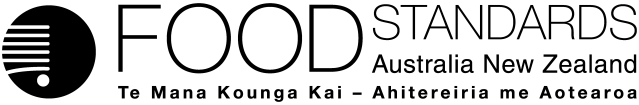 Food Standards (Application A1183 – Enzymatic production of Rebaudioside E) VariationThe Board of Food Standards Australia New Zealand gives notice of the making of this variation under section 92 of the Food Standards Australia New Zealand Act 1991.  The variation commences on the date specified in clause 3 of this variation.Dated 20 July 2020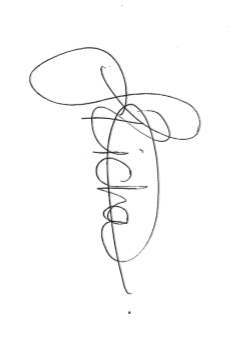 Joanna RichardsStandards Management OfficerDelegate of the Board of Food Standards Australia New ZealandNote:  This variation will be published in the Commonwealth of Australia Gazette No. FSC 134 on 28 July 2020. This means that this date is the gazettal date for the purposes of clause 3 of the variation. 1	NameThis instrument is the Food Standards (Application A1183 – Enzymatic production of Rebaudioside E) Variation.2	Variation to standards in the Australia New Zealand Food Standards CodeThe Schedule varies Standards in the Australia New Zealand Food Standards Code.3	CommencementThe variation commences on the date of gazettal.Schedule[1]	Schedule 3 is varied by omitting subparagraph S3—35(2)(d)(iii), substituting	(iii)	a sucrose synthase (EC 2.4.1.13) sourced from Escherichia coli; 	(e)	by enzymatic conversion of purified stevia leaf extract to produce  rebaudioside E using a protein engineered enzyme that:	(i)	contains both of the following components:	(A)	UDP-glucosyltransferase; and 	(B)	sucrose synthase (EC 2.4.1.13); and	(ii)	is sourced from Pichia pastoris strain UGT-A. [2]	Schedule 18 is varied by inserting in the table to subsection S18—9(3), in alphabetical orderFood Standards (Proposal M1017– Maximum Residue Limits (2019)) VariationThe Board of Food Standards Australia New Zealand gives notice of the making of this variation under section 92 of the Food Standards Australia New Zealand Act 1991. The variation commences on the date specified in clause 3 of this variation.Dated 20 July 2020Joanna RichardsStandards Management OfficerDelegate of the Board of Food Standards Australia New ZealandNote:  This variation will be published in the Commonwealth of Australia Gazette No. FSC 134 on 28 July 2020. This means that this date is the gazettal date for the purposes of clause 3 of the variation. 1	NameThis instrument is the Food Standards (Proposal M1017– Maximum Residue Limits (2019)) Variation.2	Variation to a standard in the Australia New Zealand Food Standards CodeThe Schedule varies a Standard in the Australia New Zealand Food Standards Code.3	CommencementThe variation commences on the date of gazettal.Schedule[1]	The table to section S20—3 in Schedule 20 is varied by [1.1]	omitting all entries for the following chemicals[1.2]	omitting the chemical residue definition and substituting the following [1.3]	inserting in alphabetical order [1.4]	omitting from each of the following chemicals, the foods and associated MRLs[1.5]	inserting for each of the following chemicals the foods and associated MRLs in alphabetical order[1.6]	omitting for each of the following chemicals, the maximum residue limit for the food and substituting[1.7]	For the Agvet chemical: Clothianidin[1.7.1] 	omitting the chemical residue definition and substituting the following[1.7.2] 	omitting the maximum residue limit for the food and substituting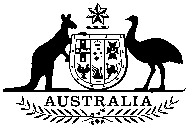 Commonwealthof Australia        GazetteNo. FSC 134 Tuesday 28 July 2020Published by Commonwealth of AustraliaNo. FSC 134 Tuesday 28 July 2020Published by Commonwealth of AustraliaFood StandardsProtein engineered enzyme that: (a) contains both of the following components -(i) UDP-glucosyltransferase; and (ii) sucrose synthase (EC 2.4.1.13); and (b) is sourced from Pichia pastoris strain UGT-A.For the conversion of purified stevia leaf extract to produce rebaudioside E.GMPAgvet chemical: EtridiazolePermitted residue:  EtridiazoleAgvet chemical: FentinPermitted residue:  Fentin hydroxide, excluding inorganic tin and Di- and Mono-phenyltinAgvet chemical: ThiamethoxamSee also ClothianidinPermitted residue—commodities of plant origin:  ThiamethoxamCommodities of animal origin: Sum of thiamethoxam and N-(2-chloro-thiazol-5-ylmethyl)-N’-methyl-N’-nitro-guanidine, expressed as Thiamethoxam(Note: the metabolite clothianidin has separate MRLs)Agvet chemical: FlazasulfuronAgvet chemical: FlazasulfuronPermitted residue:  FlazasulfuronPermitted residue:  FlazasulfuronAlmonds0.01Agvet chemical: AbamectinAgvet chemical: AbamectinPermitted residue:  Avermectin B1aPermitted residue:  Avermectin B1aCoriander (leaves, roots, stems)T0.5HerbsT0.5Kaffir lime leavesT0.5Lemon grassT0.5Agvet chemical: BoscalidAgvet chemical: BoscalidPermitted residue—commodities of plant origin:  BoscalidPermitted residue—commodities of animal origin:  Sum of boscalid, 2-chloro-N-(4′-chloro-5-hydroxybiphenyl-2-yl) nicotinamide and the glucuronide conjugate of 2-chloro-N-(4′-chloro-5-hydroxybiphenyl-2-yl) nicotinamide, expressed as boscalid equivalentsPermitted residue—commodities of plant origin:  BoscalidPermitted residue—commodities of animal origin:  Sum of boscalid, 2-chloro-N-(4′-chloro-5-hydroxybiphenyl-2-yl) nicotinamide and the glucuronide conjugate of 2-chloro-N-(4′-chloro-5-hydroxybiphenyl-2-yl) nicotinamide, expressed as boscalid equivalentsChervilT30Coriander (leaves, roots, stems)T30HerbsT30Agvet chemical: BuprofezinAgvet chemical: BuprofezinPermitted residue:  BuprofezinPermitted residue:  BuprofezinChervilT50Coriander (leaves, roots, stems)T50HerbsT50MizunaT50Rucola (rocket)T50Agvet chemical: ClofentezineAgvet chemical: ClofentezinePermitted residue:  ClofentezinePermitted residue:  ClofentezineCherries1Stone fruits [except cherries]0.1Agvet chemical: CypermethrinAgvet chemical: CypermethrinPermitted residue:  Cypermethrin, sum of isomers Permitted residue:  Cypermethrin, sum of isomers Coriander (leaves, roots, stems)T5Coriander, seedT1HerbsT5Lemon balmT5Agvet chemical: CyproconazoleAgvet chemical: CyproconazolePermitted residue:  Cyproconazole, sum of isomersPermitted residue:  Cyproconazole, sum of isomersPulses [except chickpea (dry); lentil (dry)]T0.07Agvet chemical: DithiocarbamatesAgvet chemical: DithiocarbamatesPermitted residue:  Total dithiocarbamates, determined as carbon disulphide evolved during acid digestion and expressed as milligrams of carbon disulphide per kilogram of foodPermitted residue:  Total dithiocarbamates, determined as carbon disulphide evolved during acid digestion and expressed as milligrams of carbon disulphide per kilogram of foodHerbs [except parsley]T5Agvet chemical: EmamectinAgvet chemical: EmamectinPermitted residue:  Sum of emamectin B1a and emamectin B1bPermitted residue:  Sum of emamectin B1a and emamectin B1bBergamotT0.05Burnet, saladT0.05Coriander (leaves, roots, stems)T0.05Coriander, seedT0.05Dill, seedT0.05Fennel, seedT0.05HerbsT0.05Kaffir lime leavesT0.05Lemon grassT0.05Lemon verbena (fresh weight)T0.05Agvet chemical: FenazaquinAgvet chemical: FenazaquinPermitted residue:  FenazaquinPermitted residue:  FenazaquinCherries2Agvet chemical: FenhexamidAgvet chemical: FenhexamidPermitted residue:  FenhexamidPermitted residue:  FenhexamidChervilT15Coriander (leaves, roots, stems)T15HerbsT15MizunaT15Rucola (rocket)T15Agvet chemical: FenoxycarbAgvet chemical: FenoxycarbPermitted residue:  FenoxycarbPermitted residue:  FenoxycarbCurrant, blackT2Currant, redT2GooseberryT2Agvet chemical: Fluazifop-p-butylAgvet chemical: Fluazifop-p-butylPermitted residue:  Sum of fluazifop-butyl, fluazifop and their conjugates, expressed as fluazifopPermitted residue:  Sum of fluazifop-butyl, fluazifop and their conjugates, expressed as fluazifopHerbsT2Agvet chemical: ImidaclopridAgvet chemical: ImidaclopridPermitted residue:  Sum of imidacloprid and metabolites containing the 6-chloropyridinylmethylene moiety, expressed as imidaclopridPermitted residue:  Sum of imidacloprid and metabolites containing the 6-chloropyridinylmethylene moiety, expressed as imidaclopridCoriander (leaves, roots, stems)T5HerbsT5Kaffir lime leavesT5Lemon balmT5Lemon grassT5Rose and dianthus (edible flowers)T5Spices [except coriander (leaves, roots, stems); coriander seed; dill seed; fennel seed; ginger root]0.05Agvet chemical: IndoxacarbAgvet chemical: IndoxacarbPermitted residue:  Sum of indoxacarb and its R-isomerPermitted residue:  Sum of indoxacarb and its R-isomerCoriander (leaves, roots, stems)T20HerbsT20Lemon balmT10Mexican tarragonT20Agvet chemical: MetalaxylAgvet chemical: MetalaxylPermitted residue:  MetalaxylPermitted residue:  MetalaxylBerries and other small fruits [except cranberry; grapes] T0.5Agvet chemical: MethoxyfenozideAgvet chemical: MethoxyfenozidePermitted residue:  MethoxyfenozidePermitted residue:  MethoxyfenozideCoriander (leaves, roots, stems)T20HerbsT20Mexican tarragonT20Rucola (rocket)T20Agvet chemical: MyclobutanilAgvet chemical: MyclobutanilPermitted residue:  MyclobutanilPermitted residue:  MyclobutanilChervilT2Coriander (leaves, roots, stems)T2HerbsT2Herbs [except hops, dry]T2MizunaT2Rucola (rocket)T2Agvet chemical: PendimethalinAgvet chemical: PendimethalinPermitted residue:  PendimethalinPermitted residue:  PendimethalinHerbs*0.05Agvet chemical: Phosphorous acidAgvet chemical: Phosphorous acidPermitted residue:  Phosphorous acidPermitted residue:  Phosphorous acidHerbsT150Kaffir lime leavesT150Lemon balmT150Lemon grassT150Lemon verbenaT150Rose and dianthus (edible flowers)T150Agvet chemical: PropiconazoleAgvet chemical: PropiconazolePermitted residue:  PropiconazolePermitted residue:  PropiconazoleAnise myrtle leavesT10ChervilT10Coriander (leaves, roots, stems)T10Herbs [except parsley]T10Lemon balmT10Lemon myrtle leavesT10MizunaT10Rucola (rocket)T10Stone fruits2Agvet chemical: QuinoxyfenAgvet chemical: QuinoxyfenPermitted residue:  QuinoxyfenPermitted residue:  QuinoxyfenChervilT5Coriander (leaves, roots, stems)T5HerbsT5MizunaT5Rucola (rocket)T5Agvet chemical: TebuconazoleAgvet chemical: TebuconazolePermitted residue:  TebuconazolePermitted residue:  TebuconazoleChervilT0.5Coriander (leaves, roots, stems)T0.5HerbsT0.5Lemon balmT0.5MizunaT0.5Rucola (rocket)T0.5Agvet chemical: TebuthiuronAgvet chemical: TebuthiuronPermitted residue:  Sum of tebuthiuron, and hydroxydimethylethyl, N-dimethyl and hydroxy methylamine metabolites, expressed as tebuthiuronPermitted residue:  Sum of tebuthiuron, and hydroxydimethylethyl, N-dimethyl and hydroxy methylamine metabolites, expressed as tebuthiuronSugar caneT0.2Agvet chemical: TetraconazoleAgvet chemical: TetraconazolePermitted residue:  TetraconazolePermitted residue:  TetraconazoleStrawberry0.2Agvet chemical: AcephateAgvet chemical: AcephatePermitted residue:  Acephate (Note: the metabolite methamidophos has separate MRLs)Permitted residue:  Acephate (Note: the metabolite methamidophos has separate MRLs)Peanut0.2Agvet chemical: BenzovindiflupyrAgvet chemical: BenzovindiflupyrPermitted residue:  BenzovindiflupyrPermitted residue:  BenzovindiflupyrPome fruits0.2Agvet chemical: BoscalidAgvet chemical: BoscalidPermitted residue—commodities of plant origin:  BoscalidPermitted residue—commodities of animal origin:  Sum of boscalid, 2-chloro-N-(4′-chloro-5-hydroxybiphenyl-2-yl) nicotinamide and the glucuronide conjugate of 2-chloro-N-(4′-chloro-5-hydroxybiphenyl-2-yl) nicotinamide, expressed as boscalid equivalentsPermitted residue—commodities of plant origin:  BoscalidPermitted residue—commodities of animal origin:  Sum of boscalid, 2-chloro-N-(4′-chloro-5-hydroxybiphenyl-2-yl) nicotinamide and the glucuronide conjugate of 2-chloro-N-(4′-chloro-5-hydroxybiphenyl-2-yl) nicotinamide, expressed as boscalid equivalentsCurrants, black, red, white15Agvet chemical: CarbendazimAgvet chemical: CarbendazimPermitted residue:  Sum of carbendazim and 2-aminobenzimidazole, expressed as carbendazimPermitted residue:  Sum of carbendazim and 2-aminobenzimidazole, expressed as carbendazimStrawberry1Agvet chemical: ClofentezineAgvet chemical: ClofentezinePermitted residue:  ClofentezinePermitted residue:  ClofentezinePlums (including prunes)0.1Stone fruits [except plums (including prunes)]1Agvet chemical: CypermethrinAgvet chemical: CypermethrinPermitted residue:  Cypermethrin, sum of isomersPermitted residue:  Cypermethrin, sum of isomersParsleyT5Agvet chemical: DeltamethrinAgvet chemical: DeltamethrinPermitted residue:  DeltamethrinPermitted residue:  DeltamethrinStrawberry0.2Agvet chemical: DimethomorphAgvet chemical: DimethomorphPermitted residue:  Sum of E and Z isomers of dimethomorphPermitted residue:  Sum of E and Z isomers of dimethomorphStrawberry0.7Agvet chemical: DithiocarbamatesAgvet chemical: DithiocarbamatesPermitted residue:  Total dithiocarbamates, determined as carbon disulphide evolved during acid digestion and expressed as milligrams of carbon disulphide per kilogram of foodPermitted residue:  Total dithiocarbamates, determined as carbon disulphide evolved during acid digestion and expressed as milligrams of carbon disulphide per kilogram of foodBasilT5Agvet chemical: EndosulfanAgvet chemical: EndosulfanPermitted residue:  Sum of A- and B- endosulfan and endosulfan sulphatePermitted residue:  Sum of A- and B- endosulfan and endosulfan sulphateCacao beans0.2Agvet chemical: FenazaquinAgvet chemical: FenazaquinPermitted residue:  FenazaquinPermitted residue:  FenazaquinCitrus fruits0.4Dried grapes (currants, raisins and sultanas)0.8Grapes (except dried)0.7Hops, dry30Podded pea (young pods) (snow and sugar snap)0.4Raspberries, red, black0.7Stone fruits2Agvet chemical: Fluazifop-p-butylAgvet chemical: Fluazifop-p-butylPermitted residue:  Sum of fluazifop-butyl, fluazifop and their conjugates, expressed as fluazifopPermitted residue:  Sum of fluazifop-butyl, fluazifop and their conjugates, expressed as fluazifopParsleyT2Agvet chemical: FluopicolideAgvet chemical: FluopicolidePermitted residue:  FluopicolidePermitted residue:  FluopicolideHops, dry15Agvet chemical: FluopyramAgvet chemical: FluopyramPermitted residue—commodities of plant origin:  FluopyramPermitted residue—commodities of animal origin:  Sum of fluopyram and 2-(trifluoromethyl)-benzamide, expressed as fluopyramPermitted residue—commodities of plant origin:  FluopyramPermitted residue—commodities of animal origin:  Sum of fluopyram and 2-(trifluoromethyl)-benzamide, expressed as fluopyramCitrus fruits1Currants, black, red, white7Agvet chemical: FolpetAgvet chemical: FolpetPermitted residue:  FolpetPermitted residue:  FolpetStrawberryT5Agvet chemical: Halosulfuron-methylAgvet chemical: Halosulfuron-methylPermitted residue:  Halosulfuron-methylPermitted residue:  Halosulfuron-methylAlmonds0.05Eggs*0.01Agvet chemical: ImidaclopridAgvet chemical: ImidaclopridPermitted residue:  Sum of imidacloprid and metabolites containing the 6-chloropyridinylmethylene moiety, expressed as imidaclopridPermitted residue:  Sum of imidacloprid and metabolites containing the 6-chloropyridinylmethylene moiety, expressed as imidaclopridSpices [except ginger root]0.05Agvet chemical: MetalaxylAgvet chemical: MetalaxylPermitted residue:  MetalaxylPermitted residue:  MetalaxylBerries and other small fruits [except cranberry; grapes; strawberry]T0.5Cacao beans0.2Strawberry0.6Agvet chemical: OxathiapiprolinAgvet chemical: OxathiapiprolinPermitted residue:  OxathiapiprolinPermitted residue:  OxathiapiprolinBlackberry0.5Raspberries, red, black0.5Agvet chemical: PendimethalinAgvet chemical: PendimethalinPermitted residue:  PendimethalinPermitted residue:  PendimethalinParsleyT*0.05Agvet chemical: PhosmetAgvet chemical: PhosmetPermitted residue:  Sum of phosmet and its oxygen analogue, expressed as phosmetPermitted residue:  Sum of phosmet and its oxygen analogue, expressed as phosmetStone fruits [except cherries]5Agvet chemical: Phosphorous acidAgvet chemical: Phosphorous acidPermitted residue:  Phosphorous acidPermitted residue:  Phosphorous acidBasilT150Fennel, leafT150ParsleyT150Agvet chemical: PropiconazoleAgvet chemical: PropiconazolePermitted residue:  PropiconazolePermitted residue:  PropiconazoleStone fruits [except plum (including prunes)]4Agvet chemical: SethoxydimAgvet chemical: SethoxydimPermitted residue:  Sum of sethoxydim and metabolites containing the 5-(2-ethylthiopropyl)cyclohexene-3-one and 5-(2-ethylthiopropyl)-5-hydroxycyclohexene-3-one moieties and their sulfoxides and sulfones, expressed as sethoxydimPermitted residue:  Sum of sethoxydim and metabolites containing the 5-(2-ethylthiopropyl)cyclohexene-3-one and 5-(2-ethylthiopropyl)-5-hydroxycyclohexene-3-one moieties and their sulfoxides and sulfones, expressed as sethoxydimAlmonds0.2Agvet chemical: TetraconazoleAgvet chemical: TetraconazolePermitted residue:  TetraconazolePermitted residue:  TetraconazoleBerries and other small fruits [except grapes]0.2Agvet chemical: TriadimenolAgvet chemical: TriadimenolPermitted residue:  Triadimenolsee also TriadimefonPermitted residue:  Triadimenolsee also TriadimefonAnise myrtle leaves (dried)T0.05Lemon myrtle leaves (dried)T0.05Agvet chemical: AbamectinAgvet chemical: AbamectinPermitted residue:  Avermectin B1aPermitted residue:  Avermectin B1aPome fruits0.02Agvet chemical: AcequinocylAgvet chemical: AcequinocylPermitted residue:  Sum of acequinocyl and its metabolite 2-dodecyl-3-hydroxy-1,4-naphthoquinone, expressed as acequinocylPermitted residue:  Sum of acequinocyl and its metabolite 2-dodecyl-3-hydroxy-1,4-naphthoquinone, expressed as acequinocylHops, dry15Agvet chemical: ChlorothalonilAgvet chemical: ChlorothalonilPermitted residue—commodities of plant origin:  ChlorothalonilPermitted residue—commodities of animal origin:  4-hydroxy-2,5,6-trichloroisophthalonitrile metabolite, expressed as chlorothalonilPermitted residue—commodities of plant origin:  ChlorothalonilPermitted residue—commodities of animal origin:  4-hydroxy-2,5,6-trichloroisophthalonitrile metabolite, expressed as chlorothalonilPeanut0.3Agvet chemical: DifenoconazoleAgvet chemical: DifenoconazolePermitted residue:  DifenoconazolePermitted residue:  DifenoconazoleStrawberry2Agvet chemical: FlonicamidAgvet chemical: FlonicamidPermitted residue:  Flonicamid [N -(cyanomethyl)-4-(trifluoromethyl)-3-pyridinecarboxamide] and its metabolites TFNA [4-trifluoromethylnicotinic acid], TFNA-AM [4-trifluoromethylnicotinamide] TFNG [N -(4-trifluoromethylnicotinoyl)glycine]Permitted residue:  Flonicamid [N -(cyanomethyl)-4-(trifluoromethyl)-3-pyridinecarboxamide] and its metabolites TFNA [4-trifluoromethylnicotinic acid], TFNA-AM [4-trifluoromethylnicotinamide] TFNG [N -(4-trifluoromethylnicotinoyl)glycine]Hops, dry20Agvet chemical: FluopyramAgvet chemical: FluopyramPermitted residue—commodities of plant origin:  FluopyramPermitted residue—commodities of animal origin:  Sum of fluopyram and 2-(trifluoromethyl)-benzamide, expressed as fluopyramPermitted residue—commodities of plant origin:  FluopyramPermitted residue—commodities of animal origin:  Sum of fluopyram and 2-(trifluoromethyl)-benzamide, expressed as fluopyramPeanut0.2Potato0.1Raspberries, red, black5Agvet chemical: HexythiazoxAgvet chemical: HexythiazoxPermitted residue:  HexythiazoxPermitted residue:  HexythiazoxHops, dry20Agvet chemical: Iprodione Agvet chemical: Iprodione Permitted residue:  IprodionePermitted residue:  IprodioneGrapes60Agvet chemical: MetalaxylAgvet chemical: MetalaxylPermitted residue:  MetalaxylPermitted residue:  MetalaxylHops, dry20Agvet chemical: TrifloxystrobinAgvet chemical: TrifloxystrobinPermitted residue:  Sum of trifloxystrobin and its acid metabolite ((E,E)-methoxyimino-[2-[1-(3-trifluoromethylphenyl)-ethylideneaminooxymethyl] phenyl] acetic acid), expressed as trifloxystrobin equivalentsPermitted residue:  Sum of trifloxystrobin and its acid metabolite ((E,E)-methoxyimino-[2-[1-(3-trifluoromethylphenyl)-ethylideneaminooxymethyl] phenyl] acetic acid), expressed as trifloxystrobin equivalentsCurrants, black, red, white3Agvet chemical: ClothianidinPermitted residue:  Clothianidin see also ThiamethoxamWine grapes0.07